МЕТОДИЧЕСКИЕ РЕКОМЕНДАЦИИпо организации учебных занятий  с использованием активных и интерактивных форм методов обучения1. Общие положенияВ соответствии с Федеральными государственными стандартами (ФГОС) реализация учебного процесса должна предусматривать широкое использование активных и интерактивных форм и методов проведения занятий в сочетании с внеаудиторной работой с целью формирования и развития общих и профессиональных навыков и компетенций обучающихся (ФГОС, 7 раздел «Требования к условиям реализации основных образовательных программ», п. 7.1).Удельный вес занятий, проводимых в интерактивных формах в рамках учебного процесса, может составлять 20-30% аудиторных занятий, но не менее 20%.Учебный процесс, опирающийся на использование активных и интерактивных методов обучения, организуется с учетом включенности в процесс познания всех студентов группы без исключения. Совместная деятельность означает, что каждый вносит свой особый индивидуальный вклад, в ходе работы идет обмен знаниями, идеями, способами деятельности. Организуются индивидуальная, парная и групповая работа, используется проектная работа, ролевые игры, осуществляется работа с документами и различными источниками информации. Активные и интерактивные методы основаны на принципах взаимодействия, активности обучаемых, опоре на групповой опыт, обязательной обратной связи.2. Особенности активного и интерактивного обученияВ образовании сложились, утвердились и получили широкое распространение в общем три формы взаимодействия преподавателя и студентов, которые для наглядности представим схемами. 1. Пассивные методы 2. Активные методы 3. Интерактивные методы Каждый из них имеет свои особенности. Пассивный метод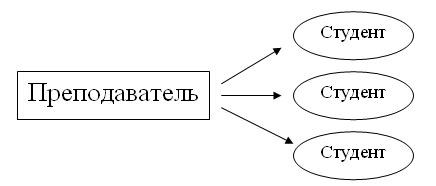 Рисунок 1.1 Пассивный методПассивный метод (рис.1.1) – это форма взаимодействия преподавателя и студента, в которой преподаватель является основным действующим лицом и управляющим ходом занятия, а студенты выступают в роли пассивных слушателей, подчиненных директивам преподавателя. Связь преподавателя со студентами на пассивных занятиях осуществляется посредством опросов, самостоятельных, контрольных работ, тестов и т. д. С точки зрения современных педагогических технологий и эффективности усвоения студентами учебного материала пассивный метод мало эффективен, но, несмотря на это, он имеет и некоторые плюсы. Это относительно легкая подготовка к занятию со стороны преподавателя и возможность преподнести сравнительно большее количество учебного материала в ограниченных временных рамках занятия. Активный метод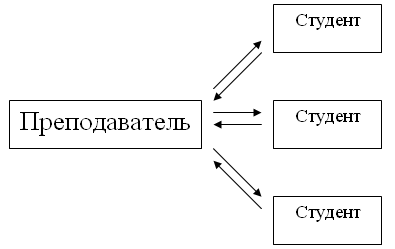 Рисунок 1.2 Активный методАктивный метод (рис.1.2) – это форма взаимодействия студентов и преподавателя, при которой они взаимодействуют друг с другом в ходе занятия и студенты здесь не пассивные слушатели, а активные участники, студенты и преподаватель находятся на равных правах. Если пассивные методы предполагали авторитарный стиль взаимодействия, то активные больше предполагают демократический стиль. Многие между активными и интерактивными методами ставят знак равенства, однако, несмотря на общность, они имеют различия. Интерактивные методы можно рассматривать как наиболее современную форму активных методов.Интерактивный метод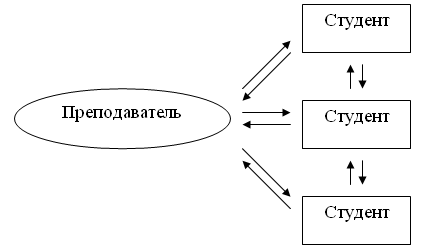 Рисунок 1.3 Интерактивный методИнтерактивный метод (рис.1.3). Интерактивный («Inter» - это взаимный, «act» - действовать) – означает взаимодействовать, находиться в режиме беседы, диалога с кем-либо. Другими словами, в отличие от активных методов, интерактивные ориентированы на более широкое взаимодействие студентов не только с преподавателем, но и друг с другом и на доминирование активности студентов в процессе обучения. Место преподавателя на интерактивных занятиях сводится к направлению деятельности студентов на достижение целей занятия. Преподаватель также разрабатывает план занятия (обычно, это интерактивные упражнения и задания, в ходе выполнения которых студент изучает материал).Задачи интерактивных форм обучения: пробуждение у обучающихся интереса; эффективное усвоение учебного материала; самостоятельный поиск учащимися путей и вариантов решения поставленной учебной задачи (выбор одного из предложенных вариантов или нахождение собственного варианта и обоснование решения); установление воздействия между студентами, обучение работать в команде, проявлять терпимость к любой точке зрения, уважать право каждого на свободу слова, уважать его достоинства; формирование у обучающихся мнения и отношения; формирование жизненных и профессиональных навыков;выход на уровень осознанной компетентности студента. 3. Виды активных и интерактивных методов обученияИнтерактивными формами обучения являются:Деловые и ролевые игры;Психологические и иные тренинги;Групповая, научная дискуссия, диспут;Дебаты;Кейс-метод;Метод проектов;Мозговой штурм;Портфолио;Семинар в диалоговом режиме (семинар - диалог);Разбор конкретных ситуаций;Метод работы в малых группах (результат работы студенческих исследовательских групп);Круглые столы;Проведение форумов;Компьютерные симуляции;Компьютерное моделирование и практический анализ результатов;Презентации на основе современных мультимедийных средств;Интерактивные лекции;Лекция пресс-конференция;Бинарная лекция (лекция вдвоем);Лекция с заранее запланированными ошибками;Проблемная лекция.      Деловая игра - это метод группового обучения совместной деятельности в процессе решения общих задач в условиях максимально возможного приближения к реальным проблемным ситуациям. Деловые игры в профессиональном обучении воспроизводят действия участников, стремящихся найти оптимальные пути решения производственных, социально-экономических педагогических, управленческих и других проблем.      Началу деловой игры предшествует изложение проблемной ситуации, формирование цели и задач игры, организация команд и определение их заданий, уточнение роли каждого из участников. Взаимодействие участников игры определяется правилами, отражающими фактическое положение дел в соответствующей области деятельности. Подведение итогов и анализ оптимальных решений завершают деловую игру.     С помощью деловой игры можно определить: наличие тактического и (или) стратегического мышления; способность анализировать собственные возможности и выстаивать соответствующую линию поведения; способность анализировать возможности и мотивы других людей и влиять на их поведение.     Проведение деловой игры, как правило, состоит из следующих частей:-  инструктаж преподавателя о проведении игры (цель, содержание, конечный результат, формирование игровых коллективов и распределение ролей);- изучение студентами документации (сценарий, правила, поэтапные задания), распределение ролей внутри подгруппы;-  собственно игра (изучение ситуации, обсуждение, принятие решения, оформление);-    публичная защита предлагаемых решений;-    определение победителей игры;-    подведение итогов и анализ игры преподавателем.        Использование деловых игр способствует развитию навыков критического мышления, коммуникативных навыков, навыков решения проблем, обработке различных вариантов поведения в проблемных ситуациях.В учебном процессе применяют различные модификации деловых игр.         Имитационные игры. На занятиях имитируется деятельность какой-либо организации, предприятия или его подразделения. Имитироваться могут события, конкретная деятельность люден (деловое совещание, обсуждение плана) и обстановка, условия, в которых происходит событие или осуществляется деятельность (кабинет начальника цеха, зал заседаний). Сценарий имитационной игры, кроме сюжета события, содержит описание структуры и назначения имитируемых процессов и объектов.Исполнение ролей (ролевые игры). В этих играх отрабатывается тактика поведения, действий, выполнение функций и обязанностей конкретного лица. Для проведения игр с исполнением роли разрабатывается модель-пьеса ситуации, между студентами распределяются роли с «обязательным содержанием», характеризующиеся различными интересами; в процессе их взаимодействия должно быть найдено компромиссное решение. В основе разыгрывания ролей всегда лежит конфликтная ситуация. Студенты, не получившие роли, наблюдают за ходом игры и участвуют в ее заключительном анализе.«Деловой театр» (метод инсценировки). В нем разыгрывается какая-либо ситуация, поведение человека в этой обстановке, Студент должен вжиться в образ определенного лица, понять его действия, оценить обстановку и найти правильную линию поведения. Основная задача метода инсценировки - научить ориентироваться в различных обстоятельствах, давать объективную оценку своему поведению, учитывать возможности других людей, влиять на их интересы, потребности и деятельность, не прибегая к формальным атрибутам власти, к приказу. Для метода инсценировки составляется сценарий, где описывается конкретная ситуация, функции и обязанности конкретных лиц, их задачи.          Игровое проектирование является практическим занятием или циклом занятий, суть которых состоит в разработке инженерного, конструкторского, технологического и других видов проектов в игровых условиях, максимально воссоздающих реальность. Этот метод отличается высокой степень сочетания индивидуальной и совместной работы студентов. Создание общего для группы проекта требует, с одной стороны, знание каждым технологии процесса проектирования, а с другой - умений вступать в общение и поддерживать межличностные отношения с целью решения профессиональных вопросов. Игровое проектирование может перейти в реальное проектирование, если его результатом будет решение конкретной практической проблемы, а сам процесс будет перенесен в условия действующего предприятия.          Кейс-метод (от английского case – случай, ситуация) – усовершенствованный метод анализа конкретных ситуаций, метод активного проблемно-ситуационного анализа, основанный на обучении путем решения конкретных задач – ситуаций (решение кейсов).Непосредственная цель метода case-study - обучающиеся должны проанализировать ситуацию, разобраться в сути проблем, предложить возможные решения и выбрать лучшее из них. Кейсы делятся на практические (отражающие реальные жизненные ситуации), обучающие (искусственно созданные, содержащие значительные элемент условности при отражении в нем жизни) и исследовательские (ориентированные на проведение исследовательской деятельности посредствам применения метода моделирования)        Метод конкретных ситуаций (метод case-study) относится к неигровым имитационным активным методам обучения. При анализе конкретных ситуаций у обучающихся развиваются навыки групповой, командной работы, что расширяет возможности для решения типичных проблем в рамках изучаемой тематике.При изучении конкретных ситуаций студент должен понять ситуацию, оценить обстановку, определить, есть ли в ней проблема и в чем ее суть. Определить свою роль в решении проблемы и выработать целесообразную линию поведения. Метод конкретных ситуаций можно разбить на этапы: подготовительный, ознакомительный, аналитический и итоговый.        Метод case-study развивает следующий навыки:1.  Аналитические – умение отличать данные от информации, классифицировать, выделять существенную и несущественную информацию, анализировать, представлять и добывать ее, находить пропуски информации и уметь восстанавливать их. Мыслить ясно и логично.2.  Практические – пониженный по сравнению с реальной ситуацией уровень сложности проблемы, представленной в кейсе, способствует формированию на практике навыков использования различных методов и принципов.3.  Творческие. Очень важны творческие навыки.4.  Коммуникативные – умение вести дискуссию, убеждать окружающих, использовать наглядный материал, кооперироваться в группы, защищать собственную точку зрения, составлять краткий, но убедительный отчет.5.  Социальные – оценка поведения людей, умение слушать, поддерживать в дискуссии или аргументировать противоположное мнение и т. п.6.  Самоанализ – несогласие в дискуссии способствует осознанию и анализу мнения других и своего собственного.Хороший кейс должен удовлетворять следующим требованиям:соответствовать четко поставленной цели создания;иметь соответствующий уровень трудности;иллюстрировать несколько аспектов;быть актуальным на сегодняшний день;иллюстрировать типичные ситуации;развивать аналитическое мышление;провоцировать дискуссию;иметь несколько решений.        Тренинг (англ. training от train — обучать, воспитывать) — метод активного обучения, направленный на развитие знаний, умений и навыков и социальных установок.Тренинг – форма интерактивного обучения, целью которого является развитие компетентности межличностного и профессионального поведения в общении.Достоинство тренинга заключается в том, что он обеспечивает активное вовлечение всех участников в процесс обучения.Можно выделить основные типы тренингов по критерию направленности воздействия и изменений — навыковый, психотерапевтический, социально-психологический, бизнес-тренинг.Навыковый тренинг направлен на формирование и выработку определенного навыка. Большинство бизнес-тренингов являются навыковыми, например, тренинг переговоров, самопрезентации, техники продаж и др.Психотерапевтический тренинг (более корректное название — психотерапевтическая группа) направлен на изменение в сознании. Эти группы соотносятся с существующими направлениями психотерапии — психодраматические, гештальт-группы, группы телесноориентированной, танце-двигательной терапии и др.Социально-психологический тренинг (СПТ) занимает промежуточное положение, он направлен на изменения и в сознании, и в формировании навыков. СПТ зачастую направлен на смену социальных установок и развитие умений и опыта в области межличностного общения. Сегодня этот метод активно используется в работе с детьми, родителями, профессионалами социономической (работа с людьми) группы, руководителями предприятий и организаций.         В рамках учебной деятельности приемы формирования группы рекомендуется использовать в следующих учебных ситуациях:при запуске новой учебной программы (проекта);в начале работы малых групп сотрудничества;когда нужно сделать паузу и переключить внимание студентов с одного вопроса на другой;в конце занятия, когда студенты устали;перед началом проведения тренингов, семинаров и других учебных мероприятий, предусматривающих групповые формы деятельности.
      Метод Сократа – метод вопросов, предполагающих критическое отношение к догматическим утверждениям, называется еще как метод «сократовской иронии». Это умение извлекать скрытое в человеке знание с помощью искусных наводящих вопросов, подразумевающего короткий, простой и заранее предсказуемый ответ.Метод диалектическим, т. к. он приводит мысль в движение (спор мысли с самой собой, постоянное направление ее к истине). В основе диалектического метода и сегодня остался диалог как столкновение противоположностей, противоположных точек зрения.Преимущества у этого метода такие:1. Он держит внимание собеседника, не дает отвлечься.2. Если что-то в вашей логической цепочке для собеседника неубедительно, вы это вовремя заметите.3. Собеседник приходит к истине сам (хотя и с вашей помощью).          Интерактивная лекция – выступление ведущего обучающего перед большой аудиторией с применением следующих активных форм обучения: дискуссия, беседа, демонстрация слайдов или учебных фильмов, мозговой штурм.         Лекция-пресс-конференция - проводится как научно-практическое занятие, с заранее поставленной проблемой и системой докладов, длительностью 5-10 минут. Каждое выступление представляет собой логически законченный текст, заранее подготовленный в рамках предложенной преподавателем программы. Совокупность представленных текстов позволит всесторонне осветить проблему. В конце лекции преподаватель подводит итоги самостоятельной работы и выступлений студентов, дополняя или уточняя предложенную информацию, и формулирует основные выводы.         Лекция вдвоем (бинарная лекция) - это разновидность чтения лекции в форме диалога двух преподавателей (либо как представителей двух научных школ, либо как теоретика и практика). Необходимы: демонстрация культуры дискуссии, вовлечение в обсуждение проблемы студентов.Лекция с заранее запланированными ошибками - рассчитана на стимулирование студентов к постоянному контролю предлагаемой информации (поиск ошибки: содержательной, методологической, методической, орфографической). В конце лекции проводится диагностика слушателей и разбор сделанных ошибок.        Проблемная лекция - на этой лекции новое знание вводится через проблемность вопроса, задачи или ситуации. При этом процесс познания студентов в сотрудничестве и диалоге с преподавателем приближается к исследовательской деятельности. Содержание проблемы раскрывается путем организации поиска ее решения или суммирования и анализа традиционных и современных точек зрения.        Групповая, научная дискуссия, диспутДискуссия — это целенаправленное обсуждение конкретного вопроса, сопровождающееся обменом мнениями, идеями между двумя и более лицами. Задача дискуссии - обнаружить различия в понимании вопроса и в споре установить истину. Дискуссии могут быть свободными и управляемыми.К технике управляемой дискуссии относятся: четкое определение цели, прогнозирование реакции оппонентов, планирование своего поведения, ограничение времени на выступления и их заданная очередность.Групповая дискуссия (обсуждение вполголоса). Для проведения такой дискуссии все студенты, присутствующие на практическом занятии, разбиваются на небольшие подгруппы, которые обсуждают те или иные вопросы, входящие в тему занятия. Обсуждение может организовываться двояко: либо все подгруппы анализируют один и тот же вопрос, либо какая-то крупная тема разбивается на отдельные задания. Традиционные материальные результаты обсуждения таковы: составление списка интересных мыслей, выступление одного или двух членов подгрупп с докладами, составление методических разработок или инструкций, составление плана действий.Очень важно в конце дискуссии сделать обобщения, сформулировать выводы, показать, к чему ведут ошибки и заблуждения, отметить все идеи и находки группы.Разновидностью свободной дискуссии является форум, где каждому желающему дается неограниченное время на выступление, при условии, что его выступление вызывает интерес аудитории.Каждый конкретный форум имеет свою тематику — достаточно широкую, чтобы в её пределах можно было вести многоплановое обсуждение. Обычно форум имеет возможность поиска по своей базе сообщений. Отклонение от начальной темы обсуждения (т. н. оффтоп) часто запрещено правилами форума.Ди́спут происходит от латинского disputare — рассуждать, спорить. В тех ситуациях, когда речь идет о диспуте, имеется в виду коллективное обсуждение нравственных, политических, литературных, научных, профессиональных и других проблем, которые не имеют общепринятого, однозначного решения. В процессе диспута его участники высказывают различные суждения, точки зрения, оценки на те или иные события, проблемы. Важной особенностью диспута является строгое соблюдение заранее принятого регламента и темы.          Дебаты – это чётко структурированный и специально организованный публичный обмен мыслями между двумя сторонами по актуальным темам. Это разновидность публичной дискуссии участников дебатов, направляющая на переубеждение в своей правоте третьей стороны, а не друг друга. Поэтому вербальные и невербальные средства, которые используются участниками дебатов, имеют целью получения определённого результата — сформировать у слушателей положительное впечатление от собственной позиции.В настоящее время дебаты как форма обсуждения проблемы широко используются в преподавании дисциплин как гуманитарного, так естественнонаучного цикла. Благодаря своим особенностям - целостности, универсальности, личностной ориентированности и ориентации на самообразование учащихся, дебаты на сегодняшний день являются одной из самых эффективных педагогических технологий, позволяющих не только овладеть соответствующими изучаемой дисциплине навыками, но и способствующих развитию творческой активности личности, формирующих умение представлять и отстаивать свою позицию, навыки ораторского мастерства, умение вести толерантный диалог и лидерские качества.Использование дебатов в учебном процессе способствует созданию устойчивой мотивации обучения, так как достигается личностная значимость учебного материала для обучающихся, наличие элемента состязательности стимулирует творческую, поисковую деятельность, а также тщательную проработку основного изучаемого материала, позволяет решать следующие задачи:• обучающие, так как способствует закреплению, актуализации полученных ранее знаний, овладению новыми знаниями, умениями и навыками;• развивающие, так как способствуют развитию интеллектуальных, лингвистических качеств, творческих способностей, формируя тем самым основные общие компетентности ученика и учителя. Дебаты развивают логику, критическое мышление, позволяют сформировать системное видение проблемы, наличие взаимосвязей событий и явлений, различных аспектов их рассмотрения, способствуют формированию культуры спора, терпимости, признанию множественности подходов к решению проблемы;• коммуникативные, так как учебная деятельность осуществляется в межличностном общении, обучение проходит в процессе совместной деятельности.         Метод работы в малых группах. Групповое обсуждение кого-либо вопроса направлено на достижение лучшего взаимопонимания и нахождения истины. Групповое обсуждение способствует лучшему усвоению изучаемого материала.Оптимальное количество участников - 5-7 человек. Перед обучающимися ставиться проблема, выделяется определенное время, в течение которого они должны подготовить аргументированный обдуманный ответ.Преподаватель может устанавливать правила проведения группового обсуждения – задавать определенные рамки обсуждения, ввести алгоритм выработки общего мнения, назначить лидера и др.В результате группового обсуждения вырабатывается групповое решение совместно с преподавателем.Разновидность группового обсуждения является круглый стол.Круглый стол - общество, собрание в рамках более крупного мероприятия (съезда, симпозиума, конференции). Мероприятие, как правило, на которое приглашаются эксперты и специалисты из разных сфер деятельности для обсуждения актуальных вопросов.Данная модель обсуждения, основываясь на соглашениях, в качестве итогов даёт результаты, которые, в свою очередь, являются новыми соглашениями. В процессе круглых столов оригинальные решения и идеи рождаются достаточно редко. Более того, зачастую круглый стол играет скорее информационно-пропагандистскую роль, а не служит инструментом выработки конкретных решений.В современном значении выражение круглый стол употребляется с XX века как название одного из способов организации обсуждения некоторого вопроса; этот способ характеризуется следующими признаками:цель обсуждения — обобщить идеи и мнения относительно обсуждаемой проблемы; все участники круглого стола выступают в роли пропонентов (должны выражать мнение по поводу обсуждаемого вопроса, а не по поводу мнений других участников); все участники обсуждения равноправны; никто не имеет права диктовать свою волю и решения.Коллоквиум - (лат. colloquium — разговор, беседа), 1) одна из форм учебных занятий в системе образования, имеющая целью выяснение и повышение знаний студентов. На коллоквиумах обсуждаются: отдельные части, разделы, темы, вопросы изучаемого курса (обычно не включаемые в тематику семинарских и других практических учебных занятий), рефераты, проекты и др. работы обучающихся. 2) Научные собрания, на которых заслушиваются и обсуждаются доклады.Коллоквиум – это и форма контроля, разновидность устного экзамена, массового опроса, позволяющая преподавателю в сравнительно небольшой срок выяснить уровень знаний студентов по данной теме дисциплины.Коллоквиум проходит обычно в форме дискуссии, в ходе которой обучающимся предоставляется возможность высказать свою точку зрения на рассматриваемую проблему, учиться обосновывать и защищать ее. Аргументируя и отстаивая свое мнение, студент в то же время демонстрирует, насколько глубоко и осознанно он усвоил изученный материал.Метод «мозговой штурм» (мозговой штурм, мозговая атака, англ. brainstorming) — оперативный метод решения проблемы на основе стимулирования творческой активности, при котором участникам обсуждения предлагают высказывать как можно большее количество вариантов решения, в том числе самых фантастичных. Затем из общего числа высказанных идей отбирают наиболее удачные, которые могут быть использованы на практике. Является методом экспертного оценивания.На первом этапе проведения «мозгового штурма» группе задается определенная проблема для обсуждения, участники по очереди высказывают предложения. На втором этапе обсуждают высказанные предложения, возможна дискуссия. На третьем этапе группа представляет презентацию результатов по заранее определенному принципу.Для проведения «мозгового штурма» возможно деление участников на несколько групп:генераторы идей, которые высказывают различные предложения, направленные на разрешение проблемы;критики, которые пытаются найти отрицательное в предложенных идеях;аналитики, которые привязывают выработанные предложения к конкретным реальным условиям с учетом критических замечаний.Метод проектов - это способ достижения дидактической цели через детальную разработку проблемы (технологию), которая должна завершиться вполне реальным, осязаемым практическим результатом, оформленным тем или иным образом; это совокупность приёмов, действий учащихся в их определённой последовательности для достижения поставленной задачи — решения проблемы, лично значимой для учащихся и оформленной в виде некоего конечного продукта.Основное предназначение метода проектов состоит в предоставлении учащимся возможности самостоятельного приобретения знаний в процессе решения практических задач или проблем, требующего интеграции знаний из различных предметных областей. Если говорить о методе проектов как о педагогической технологии, то эта технология предполагает совокупность исследовательских, поисковых, проблемных методов, творческих по своей сути. Преподавателю в рамках проекта отводится роль разработчика, координатора, эксперта, консультанта.Брифинг - (англ. briefing от англ. brief — короткий, недолгий) — краткая пресс-конференция, посвященная одному вопросу.Основное отличие: отсутствует презентационная часть. То есть практически сразу идут ответы на вопросы журналистов.Метод портфолио (итал. portfolio — 'портфель, англ. - папка для документов)  - современная образовательная технология, в основе которой используется метод аутентичного оценивания результатов образовательной и профессиональной деятельности.Портфолио как подборка сертифицированных достижений, наиболее значимых работ и отзывов на них.Виды портфолио в вузе:В век информационных технологий и электронной коммуникации настоятельно рекомендуется, чтобы студенты развивали онлайн-портфолио (электронное).Презентация на основе современных мультимедийных средств. Презентация - эффективный способ донесения информации, наглядно представить содержание, выделить и проиллюстрировать сообщение и его содержательные функции.Видео-телеконференция - колледжное, межколледжное собрание, совещание представителей ССУЗов с обменом звуко - и видеоинформации. Такие собрания обычно проводятся в оборудованных конференц-залах с использованием специального оборудования для конференций (проекторы, экраны, системы синхронного перевода и пр.)Технология видеоконференции позволяет людям видеть и слышать друг друга, обмениваться данными и совместно обрабатывать их в интерактивном режиме. Количество участников может быть два и более (видеоконференцсвязь). Это дает возможность соединения с разными городами, странами.Видеоконференции значительно расширяют возможности общения людей между собой, улучшает качество обучения студентов заочной формы обучения. Skype (произноситься «скайп») – бесплатное проприетарное программное обеспечение с закрытым кодом, обеспечивающее шифрованную голосовую связь через Интернет между компьютерами, а также платные услуги ля звонков на мобильные и стационарные телефоны.Блог - (англ. blog, от web log — интернет-журнал событий, интернет-дневник, онлайн-дневник) — веб-сайт, основное содержимое которого — регулярно добавляемые записи (посты), содержащие текст, изображения или мультимедиа. Для блогов характерны недлинные записи вре́менной значимости. Людей, ведущих блог, называют бло́герами. Совокупность всех блогов Сети принято называть блогосферой.По авторскому составу блоги могут быть личными, групповыми (корпоративными, клубными), общественными (открытыми). По содержанию — тематическими или общими. По размещению — сетевыми (на службе блогов) и автономными (на самостоятельной системе управления содержимым и самостоятельном хостинге).Для блогов характерна возможность публикации отзывов (комментариев, «комментов») посетителями. Она делает блоги средой сетевого общения, имеющей ряд преимуществ перед электронной почтой, группами новостей, веб-форумами и чатами. Таким образом, преподаватель может создать в интернете свой блог или журнал, в нем разбить участников на курсы и темы, и внутри этих журналов и форумов идет общение между студентами и преподавателями по различным проблемам.Программное обучение. Суть программного обучения состоит в высокой степени структурированности предъявляемого материала и пошаговой оценке степени его усвоения. Информация здесь предъявляется небольшими блоками в печатном виде, либо на мониторе компьютера. После чего над каждым блоком обучающийся должен выполнить задание, показывающее степень усвоения изучаемого материала. Программное обучение позволяет обучающемуся двигаться в собственном, удобном для него темпе. Переход к следующему блоку материалов происходит только после усвоения предыдущего.Компьютерная симуляция – (англ. simulation «моделирование») имитация процесса с помощью механических или компьютерных устройств; чаще всего слово «симулятор» используется применительно к компьютерным программам.Компьютерное моделирование и практический анализ результатов. Компьютерное моделирование осуществляется с помощью компьютерной программы, работающей на компьютере (взаимодействующих компьютерах), реализующей абстрактную модель некоторой системы. Компьютерные модели стали обычным инструментом математического моделирования и применяются в физике, астрофизике, механике, химии, биологии, экономике, социологии и других науках. Компьютерные модели используются для получения новых знаний о моделируемом объекте или для приближенной оценки поведения математических систем, слишком сложных для аналитического исследования.Компьютерное моделирование является одним из эффективных методов изучения сложных систем. Компьютерное моделирование заключается в проведении серии вычислительных экспериментов на компьютере, целью которых является анализ, интерпретация и сопоставление результатов моделирования с реальным поведением изучаемого объекта и, при необходимости, последующее уточнение модели и т. д.К основным этапам компьютерного моделирования относятся:·  постановка задачи, определение объекта моделирования;·  разработка концептуальной модели, выявление основных элементов системы и элементарных актов взаимодействия;·  формализация, то есть переход к математической модели; создание алгоритма и написание программы;·  планирование и проведение компьютерных экспериментов;·  анализ и интерпретация результатов.Различают аналитическое и имитационное моделирование. При аналитическом моделировании изучаются математические (абстрактные) модели реального объекта в виде алгебраических, дифференциальных и других уравнений, а также предусматривающих осуществление однозначной вычислительной процедуры, приводящей к их точному решению. При имитационном моделировании исследуются математические модели в виде алгоритма (ов), воспроизводящего функционирование исследуемой системы путем последовательного выполнения большого количества элементарных операций.4. Основные требования к организации и проведению занятий в активной и интерактивной формеПринципы работы на интерактивном занятии: занятие – не лекция, а общая работа. все участники равны независимо от возраста, социального статуса, опыта, места работы. каждый участник имеет право на собственное мнение по любому вопросу. нет места прямой критике личности (подвергнуться критике может только идея). все сказанное на занятии – не руководство к действию, а информация к размышлению. Алгоритм проведения интерактивного занятия: 1. Подготовка занятияВедущий (куратор, педагог) производит подбор темы, ситуации, определение дефиниций (все термины, понятия и т.д. должны быть одинаково поняты всеми обучающимися), подбор конкретной формы интерактивного занятия, которая может быть эффективной для работы с данной темой в данной группе.При разработке интерактивного занятия рекомендуем обратить особое внимание на следующие моменты: 1) Участники занятия, выбор темы: возраст участников, их интересы, будущая специальность. временные рамки проведения занятия. проводились ли занятия по этой теме в данной студенческой группе ранее. заинтересованность группы в данном занятии. 2) Перечень необходимых условий: должна быть четко определена цель занятия. подготовлены раздаточные материалы. обеспечено техническое оборудование. обозначены участники. определены основные вопросы, их последовательность. подобраны практические примеры из жизни. 3) Что должно быть при подготовке каждого занятия: уточнение проблем, которые предстоит решить. обозначение перспективы реализации полученных знаний. определение практического блока (чем группа будет заниматься на занятии). 4) Раздаточные материалы: программа занятия. раздаточные материалы должны быть адаптированы к студенческой аудитории («Пишите для аудитории!»). материал должен быть структурирован. использование графиков, иллюстраций, схем, символов. 2. Вступление: Сообщение темы и цели занятия.– участники знакомятся с предлагаемой ситуацией, с проблемой, над решением которой им предстоит работать, а также с целью, которую им нужно достичь; – педагог информирует участников о рамочных условиях, правилах работы в группе, дает четкие инструкции о том, в каких пределах участники могут действовать на занятии; – при необходимости нужно представить участников (в случае, если занятие межгрупповое, междисциплинарное); – добиться однозначного семантического понимания терминов, понятий и т.п. Для этого с помощью вопросов и ответов следует уточнить понятийный аппарат, рабочие определения изучаемой темы. Систематическое уточнение понятийного аппарата сформирует у студентов установку, привычку оперировать только хорошо понятными терминами, не употреблять малопонятные слова, систематически пользоваться справочной литературой.Примерные правила работы в группе: быть активным. уважать мнение участников. быть доброжелательным. быть пунктуальным, ответственным. не перебивать. быть открытым для взаимодействия. быть заинтересованным. стремится найти истину. придерживаться регламента. креативность. уважать правила работы в группе. 3. Основная часть:Особенности основной части определяются выбранной формой интерактивного занятия, и включает в себя: 3.1. Выяснение позиций участников;3.2. Сегментация аудитории и организация коммуникации между сегментами (Это означает формирование целевых групп по общности позиций каждой из групп. Производится объединение сходных мнений разных участников вокруг некоторой позиции, формирование единых направлений разрабатываемых вопросов в рамках темы занятия и создается из аудитории набор групп с разными позициями. Затем – организация коммуникации между сегментами. Этот шаг является особенно эффективным, если занятие проводится с достаточно большой аудиторией: в этом случае сегментирование представляет собой инструмент повышения интенсивности и эффективности коммуникации);3.3. Интерактивное позиционирование включает четыре этапа интерактивного позиционирования: 1) выяснение набора позиций аудитории, 2) осмысление общего для этих позиций содержания, 3) переосмысление этого содержания и наполнение его новым смыслом, 4) формирование нового набора позиций на основании нового смысла) 4. Выводы (рефлексия) Рефлексия начинается с концентрации участников на эмоциональном аспекте, чувствах, которые испытывали участники в процессе занятия. Второй этап рефлексивного анализа занятия – оценочный (отношение участников к содержательному аспекту использованных методик, актуальности выбранной темы и др.). Рефлексия заканчивается общими выводами, которые делает педагог. Примерный перечень вопросов для проведения рефлексии: что произвело на вас наибольшее впечатление? что вам помогало в процессе занятия для выполнения задания, а что мешало? есть ли что-либо, что удивило вас в процессе занятия? чем вы руководствовались в процессе принятия решения? учитывалось ли при совершении собственных действий мнение участников группы? как вы оцениваете свои действия и действия группы? если бы вы играли в эту игру еще раз, чтобы вы изменили в модели своего поведения? Интерактивное обучение позволяет решать одновременно несколько задач, главной из которых является развитие коммуникативных умений и навыков. Данное обучение помогает установлению эмоциональных контактов между учащимися, обеспечивает воспитательную задачу, поскольку приучает работать в команде, прислушиваться к мнению своих товарищей, обеспечивает высокую мотивацию, прочность знаний, творчество и фантазию, коммуникабельность, активную жизненную позицию, ценность индивидуальности, свободу самовыражения, акцент на деятельность, взаимоуважение и демократичность. Использование интерактивных форм в процессе обучения, как показывает практика, снимает нервную нагрузку обучающихся, дает возможность менять формы их деятельности, переключать внимание на узловые вопросы темы занятий. Преподавателю кафедры необходимо глубоко вникнуть в данный вид обучения. Применение и подготовка студентов к той или иной интерактивной форме обучения для изучения конкретной дисциплины (темы занятия) должны быть отражены в рабочей программе дисциплины и в методических рекомендациях по подготовке к занятию в интерактивной (конкретной) форме. Эффективность интерактивного обучения: интенсификация процесса понимания, усвоения и творческого применения знаний при решении практических задач за счет более активного включения обучающихся в процесс не только получения, но и непосредственного (здесь и теперь) использования знаний; повышает мотивацию и вовлеченность участников в решение обсуждаемых проблем, что дает эмоциональный толчок к последующей поисковой активности участников, побуждает их к конкретным действиям; обеспечивает не только прирост знаний, умений, навыков, способов деятельности и коммуникации, но и раскрытие новых возможностей обучающихся, является необходимым условием для становления и совершенствования компетентностей  через включение участников образовательного процесса в осмысленное переживание индивидуальной и коллективной деятельности для накопления опыта, осознания и принятия ценностей; изменяет не только опыт и установки участников, но и окружающую действительность, так как интерактивные методы обучения являются имитацией интерактивных видов деятельности.Структура методических рекомендаций по подготовке к занятиям в интерактивной формеРекомендуется в структуру методических рекомендаций по подготовке студентов к интерактивным занятиям включать следующий алгоритм их проведения:  Подготовка занятияВступлениеОсновная частьВыводы (рефлексия)В методических рекомендациях необходимо отразить следующие ключевые моменты:как студент может должен подготовиться к проведению данного вида занятий (изучение определенного материала, получение определенных специальных навыков, изучение различных методик решения поставленной задачи и т.п.)какую литературу при подготовке необходимо использоватьзнания из каких разделов дисциплины (междисциплинарные связи) необходимо использоватькакой инструментарий будет необходим при проведении занятиякаким образом будет проводиться занятие (ход проведения занятия, сценарий, темы для обсуждения и т.п.)какие специальные средства будут использованы на интерактивном занятии (информационные, специальное оборудование и прочее)каковы правила поведения  на данном занятиикакова роль каждого студента на данном занятииПроведение интерактивного занятия включает следующие правила поведения студентов: студенты должны способствовать тщательному анализу разнообразных проблем, признавая, что уважение к каждому человеку и терпимость – это основные ценности, которые должны быть дороги всем людям; способствовать и воодушевлять на поиск истины, нежели чем простому упражнению в риторике; распространять идеал терпимости к точкам зрения других людей, способствуя поиску общих ценностей, принимая различия, которые существуют между людьми. соревнование и желание победить не должны преобладать над готовностью к пониманию и исследованию обсуждаемых проблем. Организация учебного процесса и методы обучения.Как было сказано выше, основная идея предполагаемого подхода заключается в предоставлении обучающемуся максимально широких возможностей обучаться. Такое обучение позволяет оптимально адаптироваться к реальной действительности во всем ее многообразии и целостности и применять на практике ключевые компетенции в многообразии социальных ситуаций. Реализация компетентностного подхода выдвигает серьёзные требования к методике обучения, которая должна из «обучения делать что-то» трансформироваться в «оказание помощи научиться что-то делать». В основе предполагаемой методики лежит обучение посредством деятельности. По моему мнению, использовать такой подход в преподавании общеобразовательных дисциплин просто необходимо, что бы не было разрыва между теорией и практикой, то есть преподавателям нужно научиться доверять обучающимся и позволять им учиться самим через собственную практику и ошибки. При организации учебного процесса необходимо обеспечивать интеграцию теории и практики. Способность «учиться тому, как учиться»Означает формирование умений обучаться в рамках многообразных ситуаций и используя различные стили обучения. Другими словами, обучающиеся должны научиться осознавать, как они чему-то научились и как можно интенсифицировать собственное обучение.Принципы методики обучения1. Весь учебный процесс должен быть ориентирован на достижение задач выраженных в форме компетенций, освоение , которых является результатом обучения.2. Формирование так называемой «области доверия» между обучающими и обучаемым3. Обучающиеся должны сознательно взять на себя ответственность за собственное обучение, что достигается созданием такой среды обучения, которая формирует эту ответственность. Для этого обучающиеся должны иметь возможность активно взаимодействовать.4. Обучающимся должна быть предоставлена возможность учиться поиску, обработке и использованию информации. Необходимо отказаться от практики «трансляции знаний».5. Обучающиеся должны иметь возможность практиковаться в освоенных компетенциях в максимально большом количестве реальных и имитационных контекстов.6. Обучающимся должна быть предоставлена возможность развивать компетенцию, которая получила название «учиться тому, как нужно учиться», то есть нести ответственность за собственное обучение.7. Индивидуализация обучения: предоставление каждому обучающемуся возможность осваивать компетенции в индивидуальном темпеВсё вышесказанное представляет ту методическую, дидактическую, педагогическую и ценностную базу, на которой строится процесс обучения, основанный на компетентностном подходе.Планируя организацию учебного процесса и методы, следует всегда помнить, что мы запоминаем:· 20% услышанного;· 40% увиденного;· 60% увиденного + услышанного;· 80% увиденного + услышанного + сделанного нами самимиЭффективная организация учебного процесса должна:· быть основана на потребностях обучающихся и учитывать их уровень;· привлекать обучающихся к процессу принятия решений на всех уровнях процесса обучения;· иметь практическую направленность и ориентироваться на решение проблем;· быть основана на активных методах обучения и опыте;· учитывать в процессе обучения задачи, которые ставят перед собой обучающиеся;· использовать обсуждения и групповые формы работы для создания поддерживающей образовательной среды;· показывать, где могут практически использованы приобретаемые умения и знания;· использовать логику и последовательность заданий, обеспечивающую закрепление полученного нового опыта;· обеспечивать возможность для поведения самооценки, использования полученных умений, а также обратную связь с преподавателем.при обсуждении сторон воздержаться от личных нападок на своих оппонентов; спорить в дружественной манере; быть честными и точными в полную меру своих познаний, представляя поддержки и информацию. Студенты никогда не должны умышленно искажать факты, примеры или мнения; внимательно слушать своих оппонентов и постараться сделать все, чтобы не искажать их слова во время дебатов. язык и жесты, используемые обучающимися, должны отражать их уважение к другим. Этика преподавателя включает следующие моменты:преподаватель должен способствовать личному вкладу студентов и свободному обмену мнениями при подготовке к интерактивному обучению; преподаватель должен обеспечить дружескую атмосферу для студентов и проявлять положительную и стимулирующую ответную реакцию; преподаватель должен облегчать подготовку занятиям, но не должен сам придумывать аргументы при дискуссиях; преподаватель должен подчеркивать образовательные, а не соревновательные цели студентов; преподаватель должен обеспечить отношения между собой и студентами, они должны основываться на взаимном доверии.преподаватель должен провоцировать интерес, затрагивая значимые для студентов проблемы; стимулировать исследовательскую работу; заранее подготовить вопросы, которые можно было бы ставить на обсуждение по ходу занятия, чтобы не дать погаснуть дискуссии, обсуждению; не допускать ухода за рамки обсуждаемой проблемы; обеспечить широкое вовлечение в разговор как можно большего количества  студентов, а лучше — всех; не оставлять без внимания ни одного неверного суждения, но не давать сразу же правильный ответ; к этому следует подключать учащихся, своевременно организуя их критическую оценку; не торопиться самому отвечать на вопросы, касающиеся материала занятия такие вопросы следует переадресовывать аудитории; следить за тем, чтобы объектом критики являлось мнение, а не участник, выразивший его. проанализировать и оценить проведенное занятие, подвести итоги, результаты. Для этого надо сопоставить сформулированную в начале занятия цель с полученными результатами, сделать выводы, вынести решения, оценить результаты, выявить их положительные и отрицательные стороны.помочь участникам занятия прийти к согласованному мнению, чего можно достичь путем внимательного выслушивания различных толкований, поиска общих тенденций для принятия решений.принять групповое решение совместно с участниками. При этом следует подчеркнуть важность разнообразных позиций и подходов.в заключительном слове подвести группу к конструктивным выводам, имеющим познавательное и практическое значение.добиться чувства удовлетворения у большинства участников, т.е. поблагодарить всех студентов за активную работу, выделить тех, кто помог в решении проблемы.показать высокий профессионализм, хорошее знание материала в рамках учебной программы; обладать речевой культурой и, в частности, свободным и грамотным владением профессиональной терминологией;проявлять коммуникабельность, а точнее — коммуникативные умения, позволяющие преподавателю найти подход к каждому студенту, заинтересованно и внимательно выслушать каждого, быть естественным, найти необходимые методы воздействия на учащихся, проявить требовательность, соблюдая при этом педагогический такт; обеспечить быстроту реакции;способность лидировать;умение вести диалог;иметь прогностические способности, позволяющие заранее предусмотреть все трудности в усвоении материала, а также спрогнозировать ход и результаты педагогического воздействия, предвидеть последствия своих действий;уметь владеть собойумение быть объективным.деятельностьиндивидуальнаягрупповаяобразовательнаяпортфолио студента, выпускника колледжапортфолио студенческой группыпрофессиональнаяпортфолио преподавателя, административного работника колледжапортфолио методической комиссии, отделения, колледжа